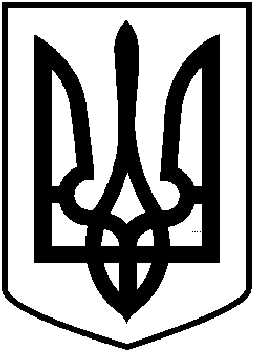 ЧОРТКІВСЬКА  МІСЬКА РАДА____________________  СЕСІЯ СЬОМОГО СКЛИКАННЯ                                                                                                          ПРОЕКТ                                                                                                                                                                                                                     РІШЕННЯ______________ 2020 року                 м. Чортків                                                                                         № ________Про затвердження звіту провиконання Білівського сільського бюджетуза І півріччя 2020 рокуКеруючись пунктом 23 частини 1 статті 26 Закону України «Про місцеве самоврядування в Україні», частиною четвертою статті 80 Бюджетного кодексу України, міська радаВИРІШИЛА:1. Затвердити звіт про виконання Білівського сільського бюджету за І квартал 2020 року згідно додатків:загальний фонд- за  доходами                  в сумі                       1 104,2 тис. грн. - за  видатками                 в сумі                       1 872,8 тис. грн.спеціальний фонд- за  доходами                  в сумі                            17,7 тис. грн. - за  видатками                 в сумі                              8,0 тис. грн.2. Контроль за виконанням рішення покласти на постійну комісію з бюджетно–фінансових, економічних питань, комунального майна та інвестицій.Міський голова  			           	Володимир ШМАТЬКОІ.Аксенчук Я.ДзиндраН.КотузаІ.Гуйван             